Publicado en   el 10/09/2015 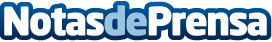 ‘Mortadelo y Fliemón’, de Javier Fesser, Premio LIBER a la mejor adaptación audiovisualDatos de contacto:Nota de prensa publicada en: https://www.notasdeprensa.es/mortadelo-y-fliemon-de-javier-fesser-premio Categorias: Música Premios http://www.notasdeprensa.es